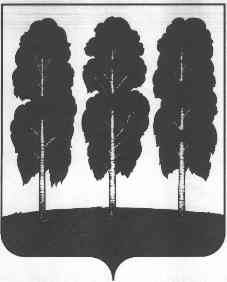 АДМИНИСТРАЦИЯ БЕРЕЗОВСКОГО РАЙОНАХАНТЫ-МАНСИЙСКОГО АВТОНОМНОГО ОКРУГА – ЮГРЫПОСТАНОВЛЕНИЕот  10.11.2022                                                                                                         № 1508пгт. БерезовоО внесении изменений в  постановление администрации Березовского района                от 15.06.2017 № 500 «О приемочной комиссии по вопросам перевода жилых помещений в нежилые и нежилых помещений в жилые помещения, согласования перепланировки и переустройства жилых помещений в жилых домах, расположенных на территории городского поселения Березово» В связи с организационно-кадровыми изменениями в администрации Березовского района:В приложении к постановлению администрации Березовского района от 15.06.2017 № 500 «О приемочной комиссии по вопросам перевода жилых помещений в нежилые и нежилых помещений в жилые помещения, согласования перепланировки и переустройства жилых помещений в жилых домах, расположенных на территории городского поселения Березово» (далее – приемочная комиссия) слова «исполняющего обязанности заведующего отделом архитектуры и градостроительства администрации Березовского района» заменить словами «Заведующий градостроительным сектором отдела архитектуры и градостроительства администрации Березовского района.».Разместить настоящее постановление на официальных веб-сайтах органов местного самоуправления Березовского района и городского поселения Березово.Настоящее постановление вступает в силу после его подписания и распространяется на правоотношения с 01.11.2022.И.о главы района                                                                                            С.Н. Титов